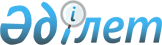 О ратификации Протокола о внесении изменений в Статут Суда Евразийского экономического сообщества от 5 июля 2010 годаЗакон Республики Казахстан от 31 мая 2012 года № 16-V ЗРК      Примечание РЦПИ!

      Действие Протокола прекращено Законом РК от 24.12.2014 № 266-V.       Ратифицировать Протокол о внесении изменений в Статут Суда Евразийского экономического сообщества от 5 июля 2010 года, совершенный в Бишкеке 10 октября 2011 года.      Президент

      Республики Казахстан                       Н. Назарбаев 

Протокол1

о внесении изменений в Статут Суда Евразийского

экономического сообщества от 5 июля 2010 года(Вступил в силу 8 августа 2012 года - Бюллетень международных договоров РК 2012 г., № 5, ст. 74)

      Государства - члены Евразийского экономического сообщества, именуемые в дальнейшем Сторонами,



      руководствуясь общепризнанными принципами и нормами международного права,



      исходя из статьи 29 Статута Суда Евразийского экономического сообщества от 5 июля 2010 года,



      учитывая международные обязательства, вытекающие из Договора об учреждении Евразийского экономического сообщества от 10 октября 2000 года,



      согласились о нижеследующем: 

Статья 1

      Внести в Статут Суда Евразийского экономического сообщества от 5 июля 2010 года (далее - Статут) следующие изменения:



      1. Подпункт в) пункта 2 статьи 14 Статута изложить в следующей редакции:



      «в) хозяйствующих субъектов».



      2. Пункт 3 статьи 14 Статута изложить в следующей редакции:

      «3. Хозяйствующие субъекты обращаются в Суд в соответствии с Договором об обращении в Суд Евразийского экономического сообщества хозяйствующих субъектов по спорам в рамках Таможенного союза и особенностях судопроизводства по ним от 9 декабря 2010 года».



      3. Статью 24 Статута изложить в следующей редакции:«Статья 24      1. Для рассмотрения заявлений субъектов, предусмотренных подпунктами а) и б) пункта 2 статьи 14 настоящего Статута, Суд образует в порядке, установленном Регламентом, Коллегию Суда в составе всех судей Суда от государств-членов Таможенного союза.

      Решение Коллегии Суда является решением Суда.

      2. Рассмотрение дел в рамках Таможенного союза по заявлениям субъектов, предусмотренных подпунктом в) пункта 2 статьи 14 настоящего Статута, и особенности судопроизводства по ним, а также иные вопросы, в том числе связанные с вынесением и исполнением решений Суда, регулируются Договором об обращении в Суд Евразийского экономического сообщества хозяйствующих субъектов по спорам в рамках Таможенного союза и особенностях судопроизводства по ним от 9 декабря 2010 года.

      3. Суд в рамках рассмотрения дел по заявлениям, указанным в пункте 1 настоящей статьи, может в исключительных случаях в соответствии с Регламентом проводить одно или несколько выездных заседаний в месте, отличном от местопребывания Суда».



      4. Пункт 4 статьи 25 Статута изложить в следующей редакции:

      «4. Решение по заявлению Судом выносится в срок не более 3 месяцев с даты получения Судом заявления».



      5. Первый абзац статьи 30 Статута изложить в следующей редакции:

      «Настоящий Статут временно применяется с даты подписания, подлежит ратификации и вступает в силу с даты получения депозитарием третьей ратификационной грамоты. Для Сторон, ратифицировавших настоящий Статут позднее, он вступает в силу с даты получения депозитарием ратификационных грамот». 

Статья 2

      1. Настоящий Протокол подлежит ратификации и вступает в силу с даты получения депозитарием третьей ратификационной грамоты. Для Сторон, ратифицировавших настоящий Протокол позднее, он вступает в силу с даты получения депозитарием ратификационных грамот.



      2. Настоящий Протокол в соответствии со статьей 102 Устава Организации Объединенных Наций подлежит регистрации в Секретариате Организации Объединенных Наций.

      Совершено в г. Бишкеке 10 октября 2011 года в одном подлинном экземпляре на русском языке.



      Подлинный экземпляр настоящего Протокола хранится в Интеграционном Комитете Евразийского экономического сообщества, который, являясь депозитарием настоящего Протокола, направит каждой Стороне его заверенную копию.      __________________________________

      1 Текст Протокола от 10 октября 2011 года о внесении изменений в Статут Суда Евразийского экономического сообщества от 5 июля 2010 года, с внесенными исправлениями технического характера.   

      Настоящим удостоверяю, что данный текст является аутентичной копией Протокола от 10 октября 2011 года о внесении изменений в Статут Суда Евразийского экономического сообщества от 5 июля 2010 года с внесенными исправлениями технического характера.



      Подлинный экземпляр хранится в Интеграционном Комитете Евразийского экономического сообщества.      Руководитель Правового департамента

      Секретариата ИК ЕврАзЭС

      28.11.2011 г.                                    В.С. Князев

      Настоящим удостоверяю, что данный текст является заверенной копией заверенной копии Протокола о внесении изменений в Статут Суда Евразийского экономического сообщества от 5 июля 2010 года, совершенного в Бишкеке 10 октября 2011 года.      Начальник управления

      Международно-правового департамента

      Министерства иностранных дел

      Республики Казахстан                             Д. Есентаев
					© 2012. РГП на ПХВ «Институт законодательства и правовой информации Республики Казахстан» Министерства юстиции Республики Казахстан
				За

Республику

БеларусьЗа

Республику

КазахстанЗа

Кыргызскую

РеспубликуЗа

Российскую

ФедерациюЗа

Республику

Таджикистан